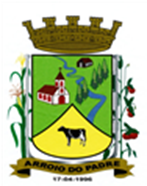 ESTADO DO RIO GRANDE DO SULMUNICÍPIO DE ARROIO DO PADREGABINETE DO PREFEITOA			Mensagem 88/2021Câmara Municipal de VereadoresSenhor PresidenteSenhores VereadoresCom meus cumprimentos lhes encaminho mais um projeto de lei.O Município de Arroio do Padre, já á alguns anos, preocupado com o desenvolvimento econômico de sua população criou o programa “Desenvolver Arroio do Padre” instituído pela Lei Municipal nº 1.568, de 31 de dezembro de 2014, e que por diversas vezes e a um significativo número de propriedades e pessoas proporcionou incentivos que julga-se de fundamental importância para o objeto proposto. Desde modo, novamente o Poder Executivo instituiu edital de processo de seleção de interessados em construir e instalar estufas para a produção de hortigranjeiros e pequenos frutos onde entre os selecionados resultou, entre outros, selecionado a produtora Liane Buchweitz.	Diante disso, de acordo com o regramento do programa faz-se necessário, para a confirmação e entrega do incentivo pelo Município, que haja autorização legislativa prévia e é exatamente esta função e o objeto do presente projeto de lei.	Assim, o projeto de lei 88/2021, busca autorização legislativa para que o município possa repassar a produtora proponente o incentivo ao qual se candidatou.	Assim sendo, submeto ao crivo desta Casa Legislativa a presente proposta legislativa a qual desde já espero apoio e aprovação.	Atenciosamente.Arroio do Padre, 08 de junho de 2021_____________________Rui Carlos PeterPrefeito MunicipalAo Sr.Deoclécio Vinston LermPresidente da Câmara Municipal de VereadoresArroio do Padre/RSESTADO DO RIO GRANDE DO SULMUNICÍPIO DE ARROIO DO PADREGABINETE DO PREFEITOPROJETO DE LEI Nº 88, DE 08 DE JUNHO DE 2021.Autoriza a Concessão de Incentivo a Sra. Liane Buchweitz.Art. 1º A presente Lei autoriza o Município de Arroio do Padre a conceder incentivo a Sra. Liane Buchweitz, inscrita no CPF sob nº 006.113.550-00 e com Inscrição Estadual, como produtora rural sob o nº 470103713.Art. 2º O incentivo a ser concedido por esta Lei será assim distribuído:I- Ressarcimento de despesas para a construção de estufa para produção de hortifrutigranjeiros e/ou pequenos frutos, no valor de R$ 5.024,21 (cinco mil, vinte e quatro reais e vinte e um centavos).II- Disponibilização pelo município de 03 (três) horas máquinas para terraplanagem e preparo do local onde a estufa será construída e abertura / manutenção de reservatórios de água para irrigação.Parágrafo Único: A concessão do incentivo financeiro, a que se refere essa Lei, somente será concretizado mediante a efetiva instalação da estufa na propriedade informada e cumpridos os requisitos da Lei Municipal nº 1.568, de 31 de dezembro de 2014 e suas alterações.Art. 3º Em contrapartida ao presente incentivo, a produtora assume as obrigações definidas na minuta de contrato, em anexo, a qual é integrante da presente Lei.Art. 4º As despesas decorrentes da presente Lei correrão a conta de dotação orçamentária, constante no orçamento municipal em vigor.Art. 5º Esta Lei entra em vigor na data de sua publicação.      Arroio do Padre, 08 de junho de 2021.Visto técnico:Loutar PriebSecretário de Administração, Planejamento, Finanças, Gestão e Tributos.                                     Rui Carlos PeterPrefeito Municipal